PLAN DE TRABAJO SEMANA  27 DE Abril  HASTA  30  de     Abril  del 2020Estimados Alumnos del colegio Tecnológico Pulmahue de Mostazal envío a ustedes Módulo , unidad  y Objetivo que se trabajaran durante esta suspensión de clases, así también como los contenidos de lo que será reforzado y/o que nos sirva para introducirnos a los temas del mes de Marzo.                          Guía  N°3   para   3 Medio: Ciencias para la Ciudadanía (Plan general)Módulo I: Bienestar y Salud Unidad 1: Salud humana y medicina ¿Cómo contribuir a nuestra salud y a la de los demás?Objetivo de Aprendizaje :  1. Analizar, sobre la base de la investigación, factores biológicos, ambientales y sociales que influyen en la salud humana (como la nutrición, el consumo de alimentos transgénicos, la actividad física, el estrés, el consumo de alcohol y drogas, y la exposición a rayos UV, plaguicidas, patógenos y elementos contaminantes, entre otros).DESARROLLO DE LA ACTIVIDAD Análisis e interpretación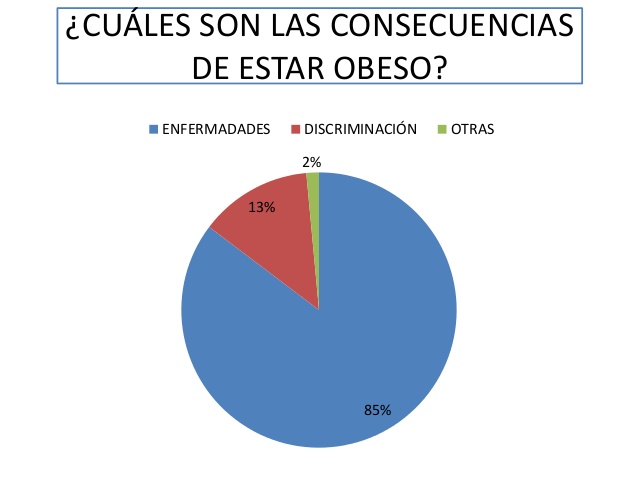  I. Responde en tú cuaderno a las siguientes preguntas:1 ¿Alguien cercano a ti tiene hipertensión u obesidad?2, ¿Qué sientes tú frente a esta situación?3 ¿Conoces la realidad de Chile en estos temas?4. ¿Qué información te da la gráfica circular?II. Busca información  del siguiente tema y copia lo investigado en tú cuaderno 1. Relación entre hipertensión y enfermedades cardiovasculares RECUERDA  HACER TUS CONSULTAS EN EL CORREO: cienciaspulmahue@hotmail.comHorario: DE LUNES A JUEVES, DE 15:00. A 17: 00 HRS Enviar las respuestas a estas preguntas  este  VIERNES  01  de MAYO, a más tardar  en el horario asignado 